๑. ชื่อโครงการ  : ...........................................................................................................................................................๒. ประเภทโครงการ  การพัฒนาคุณภาพบัณฑิต   การพัฒนาคุณภาพการวิจัยและการบริการวิชาการ การพัฒนาศักยภาพของบุคลากร          การมีส่วนร่วมและการรับผิดชอบต่อสังคม การพัฒนาประสิทธิภาพการบริหารจัดการภายใน
           อื่นๆ ระบุ..............................................................................................................................๓. ลักษณะโครงการ  โครงการใหม่       โครงการต่อเนื่อง	๔. ผู้รับผิดชอบโครงการ .........................................................................................................................................................................................................................................................................................................................................................................................................................................................................................................................................................................................................................................................................................................................๕. สถานที่ดำเนินงาน (ระบุ) :   ...............................................................................................................................๖. กำหนดการจัดโครงการ วันที่.............เดือน.........................พ.ศ. ........................ถึง  			     วันที่..............เดือน.........................พ.ศ. ...........................๗. ความสอดคล้องกับยุทธศาสตร์มหาวิทยาลัย(ฉบับปรับปรุงปีงบประมาณ พ.ศ. ๒๕๕๙-๒๕๖๓)ยุทธศาสตร์ที่ ๑ การพัฒนาคุณภาพของบัณฑิต กลยุทธ์ ๑.๑ การพัฒนากระบวนการคัดเลือกผู้เรียนที่มีศักยภาพ กลยุทธ์ ๑.๒ การพัฒนาหลักสูตรให้สอดคล้องกับความต้องการของสังคม กลยุทธ์ ๑.๓ การพัฒนาความรู้และทักษะจากห้องเรียนสู่ชุมชน (From Classroom to Social Engagement) และการพัฒนาการเรียนรู้จากการปฏิบัติและการฝึกประสบการณ์ (Learning by doing)กลยุทธ์ ๑.๔ การพัฒนาทักษะของนิสิตให้ได้มาตรฐานตามเกณฑ์มาตรฐานวิชาชีพและมาตรฐานทางด้านภาษาต่างประเทศกลยุทธ์ ๑.๕ การพัฒนาทักษะทางสังคมเพื่ออนาคตยุทธศาสตร์ที่ ๒ การพัฒนาคุณภาพการวิจัยและการบริการวิชาการกลยุทธ์ ๒.๑ การส่งเสริมและผลักดันการดำเนินการวิจัยและการบริการวิชาการกลยุทธ์ ๒.๓ การส่งเสริมและผลักดันผลงานวิจัย นวัตกรรม หรือผลงานในรูปแบบอื่น ๆ ไปสู่การใช้ประโยชน์ยุทธศาสตร์ที่ ๓ การพัฒนาศักยภาพของบุคลากรกลยุทธ์ ๓.๑ การส่งเสริมและผลักดันการดำเนินการด้านการพัฒนาบุคลากรกลยุทธ์ ๓.๒ การเสริมสร้างวัฒนธรรมองค์การยุทธศาสตร์ที่ ๔ การมีส่วนร่วมและการรับผิดชอบต่อสังคมกลยุทธ์ ๔.๒ การส่งเสริมการวิจัยหรือการบริการวิชาการเพื่อการอนุรักษ์และเผยแพร่ภูมิปัญญาท้องถิ่นกลยุทธ์ ๔.๓ การส่งเสริมกิจกรรมด้านการทำนุบำรุงศิลปะ วัฒนธรรม ศาสนา และการกีฬากลยุทธ์ ๔.๔ การส่งเสริมแนวคิดตามหลักเศรษฐกิจพอเพียงและเศรษฐกิจสร้างสรรค์ยุทธศาสตร์ที่ ๕ การพัฒนาประสิทธิภาพการบริหารจัดการภายในกลยุทธ์ ๕.๑ พัฒนาระบบบริหารจัดการตามเกณฑ์มาตรฐาน Thailand Quality Class กลยุทธ์ ๕.2 กำหนดอัตลักษณ์ของบัณฑิตมหาวิทยาลัยบูรพากลยุทธ์ ๕.3 การประเมินส่วนงานภายในตามเกณฑ์ TQA, EdPEX๘. ความสอดคล้องกับยุทธศาสตร์คณะโลจิสติกส์ที่ ๘.๑  สอดคล้องประเด็นยุทธศาสตร์ที่...............................................................................................................๘.๒  สอดคล้องกับกลยุทธ์ที่...............................................................................................................................๙.  การบูรณาการกับ	๙.๑    การเรียนการสอน		การปรับปรุงรายวิชา..................................................หลักสูตร.......................................................  การเปิดรายวิชาใหม่................................................หลักสูตร........................................................  การต่อยอดสู่หนังสือหรือตำรา................................หลักสูตร........................................................		  อื่น ๆ (ระบุ) .................................................................................................................................๙.๒    การวิจัย		  ระบุโครงการวิจัย......................................................................................................................  อื่น ๆ .......................................................................................................................................๑๐.  หลักการและเหตุผล ...........................................................................................................................................................................................................................................................................................................................................................................................................................................................................................................................................................................๑๑.  วัตถุประสงค์...........................................................................................................................................................................................................................................................................................................................................................................................................................................................................................................................................................................๑๒.  กลุ่มเป้าหมาย	๑๒.๑  กลุ่มผู้รับบริการ		-  นิสิตชั้นปีที่ .............. สาขาวิชา ...............................................................จำนวน...................คน-  คณาจารย์ บุคลากร วิทยากร 		จำนวน.................คน	๑๒.๒  พื้นที่/ชุมชนเป้าหมายชุมชน..............-........หมู่บ้าน...............-.....................ตำบล..........-........................อำเภอ......................-......................จังหวัด...............-...........................................................................................................................................................	๑๒.๓ อื่นๆ ระบุ ..............................................................................................................................................๑๓. ขั้นตอนและแผนการดำเนินงาน (PDCA) ๑๔. งบประมาณรายละเอียดค่าใช้จ่าย๑๕.  ตัวชี้วัดผลสำเร็จของโครงการ	๑๕.๑  เชิงปริมาณ :  (๑)  จำนวนผู้รับบริการ.....................คน(๒)  ร้อยละของผู้เข้าร่วมโครงการนำความรู้ไปใช้ประโยชน์...........................................	๑๕.๒  เชิงคุณภาพ :(๑)  ร้อยละความพึงพอใจของผู้เข้าร่วมโครงการ.................................(๒)  ร้อยละความพึงพอใจของผู้เข้าร่วมโครงการต่อประโยชน์จากการร่วมโครงการ...................หมายเหตุ  คำอธิบายเพิ่มเติม ข้อ ๑๕ ตัวชี้วัดเชิงปริมาณ หมายถึง ความสำเร็จตามวัตถุประสงค์ของโครงการที่สามารถวัดได้ในเชิงตัวเลขกับความสำเร็จโดยจะระบุตัวเลขตามหน่วยที่ต้องการ เช่น จำนวน ความถี่ ร้อยละ ระยะเวลา อัตราส่วน เช่น มีบุคลากรเข้าร่วมสัมมนา   50  คน ผลิตสื่อการสอนจำนวน 3 รายวิชา / ภาคการศึกษา ฯลฯตัวชี้วัดเชิงคุณภาพ หมายเหตุ การวัดความสำเร็จที่ปรากฏเป็นเชิงปริมาณ ว่ามีคุณภาพระดับไหน อย่างไร เช่น ระดับความรู้ ความสามารถ ความสมบูรณ์  ความน่าสนใจ ความน่าเชื่อถือ ความสวยงาม ความคงทนถาวร การได้รับการยอมรับ ความพึงพอใจ ฯลฯ(ทั้งนี้ ให้พิจารณาจากวัตถุประสงค์ของโครงการเป็นหลัก)๑๖  ผลที่คาดว่าจะได้รับ................................................................................................................................................................................................................................................................................................................................................๑๗.  การรายงานผล (ขอให้รายงานผลตามตัวชี้วัดในข้อ ๑๕)ส่งรายงานผลการดำเนินโครงการ  ภายใน  ๓๐  วัน  เมื่อดำเนินโครงการเสร็จเรียบร้อย	                                              ลงชื่อ.........................................................ผู้เสนอโครงการ	                                     (                                        )กำหนดการ
โครงการ...................................................................
วันที่.......................................
สถานที่....................................................	---------------------------------วันพุทธที่ 21 ธันวาคม พ.ศ. 2559 (ตัวอย่าง)เวลา 06.30 น.			ลงทะเบียน และเดินทางออกจากคณะโลจิสติกส์ มหาวิทยาลัยบูรพาเวลา 07.00 น.			เดินทางออกจากคณะโลจิสติกส์ พร้อมรับประทานอาหารเช้าเวลา 08.30 น.			กิจกรรมนันทนาการ (บนรถ)เวลา 10.00 น. – 10.15 น.	พักรับประทานอาหารว่าง (บนรถ)เวลา 10.15 น. – 11.30 น.	กิจกรรมนันทนาการ (บนรถ) (ต่อ)เวลา 11.30 น. – 12.30 น.	รับประทานอาหารกลางวันเวลา 12.30 น. – 12.45 น.	ถึงที่พัก Lake Haeven Resort กาญจนบุรีเวลา 12.45 น. – 13.00 น.	พิธีเปิด โครงการสัมมนาเชิงปฏิบัติการเพื่อยกระดับการพัฒนางานประกันคุณภาพ คณะโลจิสติกส์ ประจำปีงบประมาณ 2560เวลา 13.00 น. – 15.00 น.	ฟังบรรยายภาพรวม ระบบการประกันคุณภาพการศึกษา CUPT QAเวลา 15.00 น. – 15.15 น.	พักรับประทานอาหารว่างเวลา 15.15 น. – 16.00 น.	ฟังบรรยายภาพรวม ระบบการประกันคุณภาพการศึกษา CUPT QA (ต่อ)เวลา 16.00 น. – 18.00 น.	พักผ่อนตามอัธยาศัยเวลา 18.00 น. – 19.00 น.	รับประทานอาหารค่ำ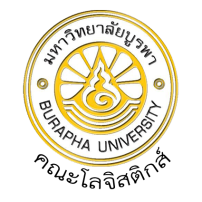 แบบฟอร์มโครงการ เพื่อเสนอของบประมาณจาก    เงินรายได้   เงินอุดหนุนจากรัฐบาลคณะโลจิสติกส์ มหาวิทยาลัยบูรพา ประจำปีงบประมาณ พ.ศ. ……………………………..กิจกรรมและแผนการเบิกจ่ายงบประมาณปีงบประมาณ พ.ศ. ......................ปีงบประมาณ พ.ศ. ......................ปีงบประมาณ พ.ศ. ......................ปีงบประมาณ พ.ศ. ......................ปีงบประมาณ พ.ศ. ......................ปีงบประมาณ พ.ศ. ......................ปีงบประมาณ พ.ศ. ......................ปีงบประมาณ พ.ศ. ......................ปีงบประมาณ พ.ศ. ......................ปีงบประมาณ พ.ศ. ......................ปีงบประมาณ พ.ศ. ......................ปีงบประมาณ พ.ศ. ......................กิจกรรมและแผนการเบิกจ่ายงบประมาณต.ค.พ.ยธ.ค.ม.คก.พมี.คเม.ยพ.คมิ.ย.ก.ค.ส.ค.ก.ย.ขั้นวางแผนงาน (Plan)ขั้นดำเนินการ (Do)ขั้นสรุปโครงการและประเมินผล (Check) ขั้นปรับปรุงตามผลการประเมิน(Act)แผนการเบิกจ่ายงบประมาณหน่วย : ล้านบาท(ทศนิยม ๔ ตำแหน่ง) เงินอุดหนุนจากรัฐบาล	จำนวนบาท เงินรายได้คณะฯจำนวนบาท ได้รับการสนับสนุนจากหน่วยงานภายนอกจำนวนบาทลำดับรายการจำนวน (บาท)